SGA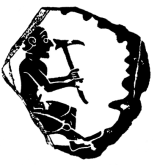 Society for Geology Applied to Mineral Deposits (www.e-sga.org)MEMBERSHIP APPLICATION FORMI would like to become a member of the Society for Geology Applied to Mineral Deposits and to receive my personal copy of Mineralium Deposita. Membership fees will be due after acceptance of the membership application by the SGA Council. Check only one of the two boxes below  I want to receive Mineralium Deposita and membership privileges for the current calendar year including back issues  I want to receive Mineralium Deposita and membership privileges for the next calendar yearSelect your Membership Dues  75.00 EUR Regular Member (Print+Internet Mineralium Deposita and SGA News)  60.00 EUR Regular Member (Internet only Mineralium Deposita and SGA News)  10.00 EUR Student Member  (Internet only Mineralium Deposita and SGA News, certificate required)  60.00 EUR Student Member  (Print+Internet Mineralium Deposita and SGA News, certificate required)  60.00 EUR Senior Member (Print+Internet Mineralium Deposita and SGA News, after retirement - certificate required)  300.00 EUR Corporate Member (includes 3 copies of Mineralium Deposita) (for industry only, no academic)I would like to make a donation of EUR …………….for the SGA Educational Fund (established in 2013 to support student´s activities)Total amount paid:    EUR ……………………If my application is approved by the SGA Council, I authorize the "Society for Geology Applied to Mineral Deposits" to charge the total amount (see immediately above) to my credit card:           VISA           MASTERCARD/EUROCARD         Card No: ______________________________________  Expiry date (MM/YY): __________________Signature . _____________________________________  Place and date ________________________
(if you do not intend to pay by credit card, an invoice will be issued after acceptance of your application)Sponsor (SGA member):
                      Name                      Place                       Date                      Signature  

1. _________________________________________________________________________________Send the Membership Application Form to:Dr. Jan Pasava						SGA Executive Secretary					Phone: ++(420)-2-51085506Czech Geological Survey					Fax: ++(420)-2-51818748                             Klárov 131/3						E-mail: secretary@e-sga.orgCZ-118 21 Praha 1					CZECH REPUBLIC					Name / CorporationFirst nameTitleMailing addressPhoneFaxe-mailAcademic degrees